Living Your Whole Life!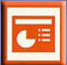 Pt 4- A Real Wise Guy 2 Pastor Mark Schwarzbauer PhD    FWC 9/28/14Titus 2:1-2 2 But as for you, speak the things which are proper for sound doctrine: 2 that the older men be sober, reverent, temperate, sound in faith, in love, in patience; We have talked about living your whole life.  Three weeks ago we focused on “retirement”.  Two weeks I shared the important message on “avoiding the death trap” of alcohol so your whole life can be lived free of that destruction.  Last week we looked at being “sober” and God’s call to health.  Now we continue Paul’s advice to the older men.START WITH - how are my decisions going to affect the next 7 generations?
Testimonies from Men’s RetreatPart Two:  Solid MenTitus 2:2 2 that the older men be sober, reverent, temperate, sound in faith, in love, in patience; Our culture desperately needs solid men of God.Sober νηφαλέος nēphaliousLiterally to be sober and not allow wine or any alcohol in their lives.     Please watch last week’s video.  We need men of the Holy Spirit, not under alcohols spirits.  Free from life dominating influences. Reverent- σεμνούς (semnous).  Deeply respects.NAS- not double tongued… because when respect runs deep a person doesn’t run off at the mouth. James- having control of the tongue.Temperate σώφρονας (sōphronas).Background- sṓphrōn (from sōos, "sound, safe" and phrḗn, "inner outlook" which regulates outward behavior) phrḗn, is the root from which we get our word diaphragm which regulates our breathing –  Behaviors are regulated by healthy inner outlook based on godly foundation.Divinely balance but NOT “middle of the road.” A stable, self-controlled kind person of conviction.  Not a compromising people pleaser.   Not a negative person.Safe to place confidence in… Safe because he keeps confidences. Safe because he will kindly tell you what you need to hear not just what you want to hear.Sound in faith- πίστει (pistei). Sound… again hygiene… good healthy uncorrupted. Faith- The root word means “persuaded.”  You have an unswerving, thoroughly convinced confidence in God.  The result of the firm persuasion is faithfulness.  Calling all men to be faithful men of faith. Faithful to church. Faithful to daily devotions. Christian radio.  Ravi Zacharias and others.  Healthy spiritual leaders. Leading family in faithfulness to church.  Leading in devotions.  Sound in love ἀγάπη (agapē) Unconditional love that centers on moral preference.  Literally… to prefer above everything and everyone.  Loving God means to prefer Him above all else.  When we love people we give preference to them. In honor preferring one another. Romans 12:10. Considering how what you do affects others.  7 generations.  When we love others with agape love we don’t love them above God, we love them according to God, preferring people and valuing them the way God values them. Sound in patience ὑπομονῇ (hypomonē)  Remaining under.  Being steadfast.  You are in progress not perfection.  Keep on keeping on…  Families cheer godly progress. PATIENT WITH YOURSELF!!!!We aim for progress not perfection. Don’t be hard on yourself as it backfires locking you into the past.Closing….   how are your decisions and your lifestyle going to affect the next 7 generations?Discussion Items and Questions for Home and Small GroupIn your own words, why is having sounds teaching and doctrine so important?Why do you think Paul calls Titus to tell men to be “sober”?  The information from the American Cancer Society and the American Heart Association is different from what the media reports.  Why do you think the media distorts the findings and recommendations?Share which area of sober, reverent, temperate, sound in faith, in love, in patience is most important for you to work on.Pray for each other.